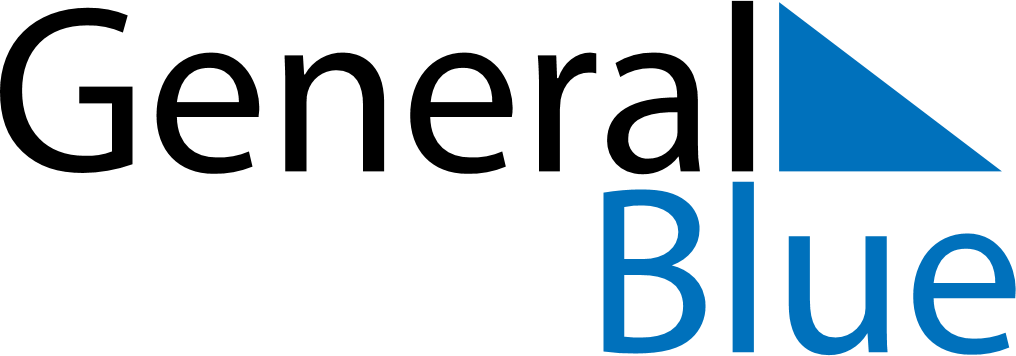 November 2024November 2024November 2024November 2024November 2024November 2024Hrodna, Grodnenskaya, BelarusHrodna, Grodnenskaya, BelarusHrodna, Grodnenskaya, BelarusHrodna, Grodnenskaya, BelarusHrodna, Grodnenskaya, BelarusHrodna, Grodnenskaya, BelarusSunday Monday Tuesday Wednesday Thursday Friday Saturday 1 2 Sunrise: 8:24 AM Sunset: 5:51 PM Daylight: 9 hours and 27 minutes. Sunrise: 8:26 AM Sunset: 5:49 PM Daylight: 9 hours and 23 minutes. 3 4 5 6 7 8 9 Sunrise: 8:28 AM Sunset: 5:47 PM Daylight: 9 hours and 19 minutes. Sunrise: 8:30 AM Sunset: 5:46 PM Daylight: 9 hours and 15 minutes. Sunrise: 8:32 AM Sunset: 5:44 PM Daylight: 9 hours and 11 minutes. Sunrise: 8:34 AM Sunset: 5:42 PM Daylight: 9 hours and 8 minutes. Sunrise: 8:36 AM Sunset: 5:40 PM Daylight: 9 hours and 4 minutes. Sunrise: 8:38 AM Sunset: 5:38 PM Daylight: 9 hours and 0 minutes. Sunrise: 8:39 AM Sunset: 5:36 PM Daylight: 8 hours and 57 minutes. 10 11 12 13 14 15 16 Sunrise: 8:41 AM Sunset: 5:35 PM Daylight: 8 hours and 53 minutes. Sunrise: 8:43 AM Sunset: 5:33 PM Daylight: 8 hours and 49 minutes. Sunrise: 8:45 AM Sunset: 5:31 PM Daylight: 8 hours and 46 minutes. Sunrise: 8:47 AM Sunset: 5:30 PM Daylight: 8 hours and 42 minutes. Sunrise: 8:49 AM Sunset: 5:28 PM Daylight: 8 hours and 39 minutes. Sunrise: 8:51 AM Sunset: 5:27 PM Daylight: 8 hours and 35 minutes. Sunrise: 8:53 AM Sunset: 5:25 PM Daylight: 8 hours and 32 minutes. 17 18 19 20 21 22 23 Sunrise: 8:55 AM Sunset: 5:24 PM Daylight: 8 hours and 29 minutes. Sunrise: 8:56 AM Sunset: 5:22 PM Daylight: 8 hours and 25 minutes. Sunrise: 8:58 AM Sunset: 5:21 PM Daylight: 8 hours and 22 minutes. Sunrise: 9:00 AM Sunset: 5:20 PM Daylight: 8 hours and 19 minutes. Sunrise: 9:02 AM Sunset: 5:18 PM Daylight: 8 hours and 16 minutes. Sunrise: 9:04 AM Sunset: 5:17 PM Daylight: 8 hours and 13 minutes. Sunrise: 9:05 AM Sunset: 5:16 PM Daylight: 8 hours and 10 minutes. 24 25 26 27 28 29 30 Sunrise: 9:07 AM Sunset: 5:15 PM Daylight: 8 hours and 7 minutes. Sunrise: 9:09 AM Sunset: 5:14 PM Daylight: 8 hours and 4 minutes. Sunrise: 9:10 AM Sunset: 5:13 PM Daylight: 8 hours and 2 minutes. Sunrise: 9:12 AM Sunset: 5:12 PM Daylight: 7 hours and 59 minutes. Sunrise: 9:14 AM Sunset: 5:11 PM Daylight: 7 hours and 57 minutes. Sunrise: 9:15 AM Sunset: 5:10 PM Daylight: 7 hours and 54 minutes. Sunrise: 9:17 AM Sunset: 5:09 PM Daylight: 7 hours and 52 minutes. 